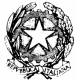 Istituto di Istruzione Superiore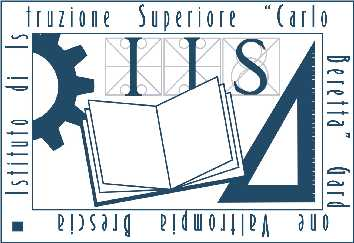 “Carlo Beretta”Via G. Matteotti, 299 – 25063 Gardone V.T. (BS)Tel 030 8912336 (r.a.)  Fax 030 8916121E-mail: bsis00600c@istruzione.itwww.iiscberetta.edu.itOGGETTO: autorizzazione all’uscita autonoma durante l’ora di IRCIl/La sottoscritto/a_____________________________, nato a _______________, il__________,genitore dello/a studente/essa______________________________________________________,frequentante la classe ______________nell’a.s. 2021-2022autorizzal’uscita autonoma del/la proprio/a figlio/a durante l’ora di IRC.Gardone Val Trompia, lì_______________Firma_____________________________________